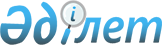 О реализации Соглашения о единых принципах и правилах регулирования деятельности субъектов естественных монополий от 9 декабря 2010 годаРешение Совета Евразийской экономической комиссии от 5 февраля 2013 года № 14

      Во исполнение Решения Высшего Евразийского экономического совета от 19 декабря 2012 г. № 26 «О результатах работы по реализации Соглашения о единых принципах и правилах регулирования деятельности субъектов естественных монополий от 9 декабря 2010 года» Коллегия Евразийской экономической комиссии решила:



      1. Утвердить прилагаемые:



      Поэтапный план формирования Единого экономического пространства в отношении сфер естественных монополий (в секторальном (отраслевом) разрезе);



      Критерии и порядок проведения мониторинга реализации поэтапного плана формирования Единого экономического пространства в отношении сфер естественных монополий (в секторальном (отраслевом) разрезе);



      Способы координации (разработки и реализации) решений национальных органов, касающихся сфер естественных монополий.



      2. Настоящее Решение вступает в силу по истечении 30 календарных дней с даты его официального опубликования.я      Председатель                               В.Б. Христенко

УТВЕРЖДЕН              

Решением Коллегии          

Евразийской экономической комиссии  

от 5 февраля 2013 г. № 14       

ПОЭТАПНЫЙ ПЛАН

формирования Единого экономического пространства в отношении

сфер естественных монополий(в секторальном (отраслевом)

разрезе)

      Примечание: Информация по каждому этапу предоставляется в Комиссию в соответствии с Критериями и порядком проведения мониторинга реализации Поэтапного плана формирования Единого экономического пространства в отношении сфер естественных монополий (в секторальном (отраслевом) разрезе)

УТВЕРЖДЕНЫ               

Решением Коллегии           

Евразийской экономической комиссии  

от 5 февраля 2013 г. № 14       

Критерии и порядок

проведения мониторинга реализации поэтапного плана формирования

Единого экономического пространства в отношении сфер

естественных монополий (в секторальном (отраслевом) разрезе) 

1. Общие положения

      1. Настоящие Порядок и критерии проведения мониторинга реализации поэтапного плана формирования Единого экономического пространства в отношении сфер естественных монополий (в секторальном (отраслевом) разрезе) (далее – Порядок) разработан в соответствии с Соглашением о единых принципах и правилах регулирования деятельности субъектов естественных монополий от 9 декабря 2010 года (далее – Соглашение) и Регламентом работы Евразийской экономической комиссии, утвержденным Решением Высшего Евразийского экономического Совета от 18 ноября 2011 г. № 1. 



      2. Настоящий Порядок определяет критерии и условия проведения мониторинга мероприятий, предусмотренных в поэтапном плане формирования Единого экономического пространства в отношении сфер естественных монополий (в секторальном (отраслевом) разрезе), утвержденным Решением Коллегии Евразийской экономической комиссии от 5 февраля 2013 г. № 14 (далее – Поэтапный план). 



      3. Целями осуществления мониторинга являются: 

      - определение состояния выполнения мероприятий по реализации Поэтапного плана;



      - выявление и оценка риска неисполнения мероприятий по реализации Поэтапного плана;



      - оценка эффективности проводимой работы по мероприятиям, предусмотренным Поэтапным планом, и формирование предложений по ее оптимизации.



      4. Мониторинг осуществляется национальными органами Сторон, назначаемыми для реализации Соглашения (далее – национальные органы Сторон), и Евразийской экономической комиссией (далее – Комиссия). 



      5. Проводимый Сторонами и Комиссией мониторинг базируется на принципе открытости: отчеты Комиссии о результатах работы по реализации Соглашения публикуются на официальном сайте Комиссии.  

2. Критерии и порядок проведения мониторинга

      6. Проведение мониторинга включает следующие этапы:



      1) сбор информации о ходе реализации мероприятий поэтапного плана;



      2) анализ достигнутых в каждом временном интервале фактических результатов;



      3) сопоставление достигнутого в каждом временном интервале фактического результата с мероприятиями, принятыми в Поэтапном плане, включая анализ форм завершения (промежуточные и итоговые результаты);



      4) оценка влияния выполненных мероприятий на формирование Единого экономического пространства. 



      7. Эффективность реализации Поэтапного плана характеризуется

соответствием (улучшением) достигнутых фактических показателей по

мероприятиям, предусмотренным Поэтапным планом, и определяется

следующими критериями:



      1) качество и своевременность выполнения мероприятий, установленных Поэтапным планом;



      2) отклонение выполнения мероприятий от мероприятий, намеченных Поэтапным планом, и степень влияния на формирование Единого экономического пространства.



      8. При наличии в отчетный период отклонений выполнения мероприятий, намеченных Поэтапным планом, национальными органами Сторон проводится анализ причин произошедших отклонений с последующей подготовкой предложений в целях исключения негативного влияния на формирование Единого экономического пространства. Информация о причинах отклонений и предложения направляются в Комиссию в установленные сроки.



      9. В случае существенных нарушений сроков реализации этапов Поэтапного плана, в том числе таких, которые могут привести к изменению сроков следующих этапов, Стороны и/или Комиссия могут разработать предложения по изменению этапов формирования Единого экономического пространства, в том числе по уточнению сроков этапов, которые согласовываются Сторонами и рассматриваются на Коллегии Комиссии.



      10. Мониторинг реализации Поэтапного плана проводится 1 раз в полгода.



      11. Национальные органы Сторон представляют информацию по осуществляемому мониторингу согласно подпунктам 1), 2) пункта 6 и  подпункту 1)пункта 7 настоящего Порядка в Комиссию в срок не позднее 15-го числа месяца, следующего за отчетным периодом. 



      12. Комиссия осуществляет мониторинг на основании представленной национальными органами Сторон информации      в соответствии с настоящим Порядком и готовит ежегодные согласованные с национальными органами Сторон отчеты по данным мониторинга для рассмотрения на Совете Комиссии.



      13. По результатам проведения мониторинга Комиссия по согласованию со Сторонами:



      а) готовит ежегодные отчеты и доклады о результатах проводимой

работы по реализации Соглашения;



      б) содействует в организации проведения совещаний (видеоконференций) по вопросам осуществления гармонизации национального законодательства Сторон.



      14. Информация мониторинга, подлежащая включению в отчеты и доклады о результатах проводимой работы по реализации Соглашения, согласовывается с национальными органами Сторон.

УТВЕРЖДЕНЫ               

Решением Коллегии           

Евразийской экономической комиссии  

от 5 февраля 2013 г. № 14        

Способы координации

(разработки и реализации) решений национальных органов,

касающихся сфер естественных монополий

      Координация осуществляется на уровне национальных (уполномоченных) органов Сторон (далее – Стороны) и Евразийской экономической комиссии (далее – Комиссия).



      I. Первый уровень – национальные (уполномоченные) органы Сторон.



      1. Взаимодействие национальных (уполномоченных) органов

Сторон, осуществляющих регулирование и (или) контроль, может

реализовываться путем:



      1.1.) проведения совместных аналитических исследований по проблемам, затрагивающим взаимные интересы Сторон в области естественных монополий;



      1.2.) оказания практической помощи по вопросам, возникающим в процессе сотрудничества, включая создание рабочих групп, обмена опытом и обучение кадров;



      1.3.) организации обмена статистической информацией;



      1.4.) осуществления совместных действий по иным вопросам сотрудничества в сферах естественных монополий.



      2. Национальные (уполномоченные) органы Сторон,

осуществляющие регулирование и (или) контроль за деятельностью

субъектов естественных монополий, могут использовать в работе

рекомендации, принимаемые Комиссией.



      3. Обмен информацией в области регулирования и контроля за

соблюдением законодательства в сферах естественных монополий между

национальными (уполномоченными) органами государств-Сторон, необходимой для реализации настоящих способов координации, осуществляется в соответствии с определяемым Сторонами регламентом, содержащим порядок, формы и сроки предоставления такой информации.



      II. Второй уровень – Комиссия.



      1. Принятие решений и подготовка рекомендаций в отношении сфер естественных монополий Сторон, в том числе по итогам анализа договорно-правовой базы Таможенного союза и Единого экономического пространства и мониторинга Поэтапного плана формирования Единого экономического пространства в отношении сфер естественных монополий (в секторальном (отраслевом) разрезе), а также анализа системы и практики регулирования деятельности субъектов естественных монополий.



      2. Подготовка предложений по гармонизации регулирования в сферах естественных монополий в отношении экологических аспектов, энергоэффективности.



      3. Подготовка информации о ходе реализации Соглашения о единых принципах и правилах регулирования деятельности субъектов естественных монополий от 9 декабря 2010 года, согласованной со Сторонами, на рассмотрение Высшего Евразийского экономического совета.



      4. Координация посредством информационной коммуникации (размещение на разделе сайта Комиссии нормативных правовых актов Сторон).



      5. Иные функции, осуществляемые в соответствии с Договором о Евразийской экономической комиссии от 18 ноября 2011 года. 
					© 2012. РГП на ПХВ «Институт законодательства и правовой информации Республики Казахстан» Министерства юстиции Республики Казахстан
				№ п/пНаименование мероприятийФорма завершенияСрок исполненияОтветственные исполнителиЭтап 1. Определение приоритетности сфер естественных монополий, подлежащих гармонизации в соответствии с Соглашением о единых принципах и правилах регулирования деятельности субъектов естественных монополий от 9 декабря 2010 года (далее – Соглашение о естественных монополиях)Этап 1. Определение приоритетности сфер естественных монополий, подлежащих гармонизации в соответствии с Соглашением о единых принципах и правилах регулирования деятельности субъектов естественных монополий от 9 декабря 2010 года (далее – Соглашение о естественных монополиях)Этап 1. Определение приоритетности сфер естественных монополий, подлежащих гармонизации в соответствии с Соглашением о единых принципах и правилах регулирования деятельности субъектов естественных монополий от 9 декабря 2010 года (далее – Соглашение о естественных монополиях)Этап 1. Определение приоритетности сфер естественных монополий, подлежащих гармонизации в соответствии с Соглашением о единых принципах и правилах регулирования деятельности субъектов естественных монополий от 9 декабря 2010 года (далее – Соглашение о естественных монополиях)Этап 1. Определение приоритетности сфер естественных монополий, подлежащих гармонизации в соответствии с Соглашением о единых принципах и правилах регулирования деятельности субъектов естественных монополий от 9 декабря 2010 года (далее – Соглашение о естественных монополиях)1.Определение критериев, на основании которых будут определяться приоритетные сферы естественных монополий, подлежащих первоочередному сближениюинформация в Евразийскую экономическую комиссию (далее –Комиссия)февраль 2013 г.Республика КазахстанРоссийская ФедерацияРеспублика Беларусь2.Проведение сравнительного анализа сфер естественных монополий на предмет приоритетностиинформация в Комиссиюфевраль 2013 г.Республика КазахстанРоссийская ФедерацияРеспублика Беларусь3.Формирование перечня приоритетных сфер естественных монополий, подлежащих гармонизацииинформация в Комиссиюфевраль 2013 г.Республика КазахстанРоссийская ФедерацияРеспублика БеларусьЭтап 2. Анализ положений отдельных соглашений, формирующих Единое экономическое пространство (в секторальном (отраслевом) разрезе), в отношении сфер естественных монополийЭтап 2. Анализ положений отдельных соглашений, формирующих Единое экономическое пространство (в секторальном (отраслевом) разрезе), в отношении сфер естественных монополийЭтап 2. Анализ положений отдельных соглашений, формирующих Единое экономическое пространство (в секторальном (отраслевом) разрезе), в отношении сфер естественных монополийЭтап 2. Анализ положений отдельных соглашений, формирующих Единое экономическое пространство (в секторальном (отраслевом) разрезе), в отношении сфер естественных монополийЭтап 2. Анализ положений отдельных соглашений, формирующих Единое экономическое пространство (в секторальном (отраслевом) разрезе), в отношении сфер естественных монополий1.Анализ положений Соглашения о естественных монополий и отраслевых соглашений на предмет обязательных/императивных норм, которые отражаются в национальном законодательстве Сторон, и диспозитивных (вариативных/дополнительных) норм, которые могут быть отражены в национальном законодательстве Сторон с учетом страновой, отраслевой и иной специфики – сроков и условий реализации этапов формирования Единого экономического пространства, установленных в отраслевых соглашениях.информация в Комиссиюфевраль 2013 г.Республика КазахстанРоссийская ФедерацияРеспублика БеларусьКомиссияЭтап 3. Анализ национального законодательства Сторон, регламентирующего деятельность субъектов естественных монополий (в секторальном (отраслевом) разрезе) на предмет соответствия требованиям Соглашения о естественных монополий, с учетом положений отраслевых соглашенийЭтап 3. Анализ национального законодательства Сторон, регламентирующего деятельность субъектов естественных монополий (в секторальном (отраслевом) разрезе) на предмет соответствия требованиям Соглашения о естественных монополий, с учетом положений отраслевых соглашенийЭтап 3. Анализ национального законодательства Сторон, регламентирующего деятельность субъектов естественных монополий (в секторальном (отраслевом) разрезе) на предмет соответствия требованиям Соглашения о естественных монополий, с учетом положений отраслевых соглашенийЭтап 3. Анализ национального законодательства Сторон, регламентирующего деятельность субъектов естественных монополий (в секторальном (отраслевом) разрезе) на предмет соответствия требованиям Соглашения о естественных монополий, с учетом положений отраслевых соглашенийЭтап 3. Анализ национального законодательства Сторон, регламентирующего деятельность субъектов естественных монополий (в секторальном (отраслевом) разрезе) на предмет соответствия требованиям Соглашения о естественных монополий, с учетом положений отраслевых соглашений1.Разработка общей формы анализа национального законодательства Сторон о естественных монополиях в секторальном (отраслевом) разрезе, с содержанием, в том числе:направление формы Сторонамфевраль 2013 г.Республика КазахстанРоссийская ФедерацияРеспублика Беларусь1.1вопросов отражения в национальном законодательстве Сторон императивных и диспозитивных норм соглашений;направление формы Сторонамфевраль 2013 г.Республика КазахстанРоссийская ФедерацияРеспублика Беларусь1.2информации об общих принципах и правилах регулирования деятельности субъектов естественных монополий;направление формы Сторонамфевраль 2013 г.Республика КазахстанРоссийская ФедерацияРеспублика Беларусь1.3понятийного аппарата, содержащегося в национальном законодательстве Сторон;направление формы Сторонамфевраль 2013 г.Республика КазахстанРоссийская ФедерацияРеспублика Беларусь1.4подходов и методов установления цен (тарифов) на услуги (товары, работы) субъектов естественных монополий;направление формы Сторонамфевраль 2013 г.Республика КазахстанРоссийская ФедерацияРеспублика Беларусь1.5функций и полномочий национальных органов регулирования Сторон, включая регулирование доступа к услугам естественных монополий;направление формы Сторонамфевраль 2013 г.Республика КазахстанРоссийская ФедерацияРеспублика Беларусь1.6вопросов ответственности субъектов естественных монополий в части нарушений соответствующего законодательстванаправление формы Сторонамфевраль 2013 г.Республика КазахстанРоссийская ФедерацияРеспублика Беларусь2.Согласование Сторонами и Комиссией формы анализа национального законодательства Сторонинформация в Комиссиюмарт 2013 г.Республика КазахстанРоссийская ФедерацияРеспублика БеларусьКомиссия3.Проведение анализа национального законодательства Сторон о естественных монополиях в секторальном (отраслевом) разрезе, в соответствии с формойинформация в Комиссию (в виде заполненной формы с приложением перечня проанализированных нормативных правовых актов)апрель 2013 г.Республика КазахстанРоссийская ФедерацияРеспублика БеларусьЭтап 4. Подготовка предложений по гармонизации законодательства Сторон в области регулирования деятельности субъектов естественных монополийЭтап 4. Подготовка предложений по гармонизации законодательства Сторон в области регулирования деятельности субъектов естественных монополийЭтап 4. Подготовка предложений по гармонизации законодательства Сторон в области регулирования деятельности субъектов естественных монополийЭтап 4. Подготовка предложений по гармонизации законодательства Сторон в области регулирования деятельности субъектов естественных монополийЭтап 4. Подготовка предложений по гармонизации законодательства Сторон в области регулирования деятельности субъектов естественных монополий1.Подготовка предложений по изменению и дополнению законодательства Сторон на основе проведенного анализа, в том числе:разработка соответствующих предложений, информирование Комиссиимай 2013 г.Республика КазахстанРоссийская ФедерацияРеспублика БеларусьКомиссия (в том числе с привлечением независимых экспертов)1.1на основании формы заполненной Сторонами, согласно пункту 3 этапа 3;разработка соответствующих предложений, информирование Комиссиимай 2013 г.Республика КазахстанРоссийская ФедерацияРеспублика БеларусьКомиссия (в том числе с привлечением независимых экспертов)1.2 редакционного характера законодательных актов Сторон;разработка соответствующих предложений, информирование Комиссиимай 2013 г.Республика КазахстанРоссийская ФедерацияРеспублика БеларусьКомиссия (в том числе с привлечением независимых экспертов)1.3связанных с вводом новых положений в законодательных актах Сторон;разработка соответствующих предложений, информирование Комиссиимай 2013 г.Республика КазахстанРоссийская ФедерацияРеспублика БеларусьКомиссия (в том числе с привлечением независимых экспертов)1.4.в отношении распространения лучшей практики регулирования и/или контроля деятельности субъектов естественных монополийразработка соответствующих предложений, информирование Комиссиимай 2013 г.Республика КазахстанРоссийская ФедерацияРеспублика БеларусьКомиссия (в том числе с привлечением независимых экспертов)2.Рассмотрение Сторонами предложений Комиссии по изменению и дополнению законодательства Сторонинформирование Комиссиииюль 2013 г.Республика КазахстанРоссийская ФедерацияРеспублика БеларусьЭтап 5. Формирование итогового отчета и принятие нормативных правовых актов Сторон в области регулирования деятельности субъектов естественных монополий, которые подлежат сближению, и определение последовательности осуществления соответствующих мер по гармонизации законодательства в этой сфереЭтап 5. Формирование итогового отчета и принятие нормативных правовых актов Сторон в области регулирования деятельности субъектов естественных монополий, которые подлежат сближению, и определение последовательности осуществления соответствующих мер по гармонизации законодательства в этой сфереЭтап 5. Формирование итогового отчета и принятие нормативных правовых актов Сторон в области регулирования деятельности субъектов естественных монополий, которые подлежат сближению, и определение последовательности осуществления соответствующих мер по гармонизации законодательства в этой сфереЭтап 5. Формирование итогового отчета и принятие нормативных правовых актов Сторон в области регулирования деятельности субъектов естественных монополий, которые подлежат сближению, и определение последовательности осуществления соответствующих мер по гармонизации законодательства в этой сфереЭтап 5. Формирование итогового отчета и принятие нормативных правовых актов Сторон в области регулирования деятельности субъектов естественных монополий, которые подлежат сближению, и определение последовательности осуществления соответствующих мер по гармонизации законодательства в этой сфере1.Формирование «Итогового отчета», включающего:проект отчетасентябрь 2013 г.Республика КазахстанРоссийская ФедерацияРеспублика БеларусьКомиссия1.1результаты работы, проводимой в рамках проведения предыдущих этапов, в том числе предложения Сторон и Комиссии о необходимости внесения изменений и дополнений в законодательство Сторон о естественных монополий;проект отчетасентябрь 2013 г.Республика КазахстанРоссийская ФедерацияРеспублика БеларусьКомиссия1.2перечень нормативно-правовых актов Сторон в области регулирования деятельности субъектов естественных монополий, которые подлежат сближению с перечнем императивных и диспозитивных норм;проект отчетасентябрь 2013 г.Республика КазахстанРоссийская ФедерацияРеспублика БеларусьКомиссия1.3последовательность осуществления соответствующих мер по гармонизации законодательства Сторон в этой сферепроект отчетасентябрь 2013 г.Республика КазахстанРоссийская ФедерацияРеспублика БеларусьКомиссия2.Разработка и согласование Сторонами Порядка согласования Комиссией со Сторонами (национальными уполномоченными органами Сторон) отчетов, материалов, информации, а также иных документов, касающихся сфер естественных монополий в соответствии со статьей 8 Соглашения о естественных монополияхутверждение на Совете Комиссииапрель 2013 г.Республика КазахстанРоссийская ФедерацияРеспублика БеларусьКомиссия3.Согласование Сторонами «Итогового отчета»отчетоктябрь 2013 г.Республика КазахстанРоссийская ФедерацияРеспублика БеларусьКомиссия4.Представление «Итогового отчета» на рассмотрение и утверждение Высшего Евразийского экономического совета с учетом итогов его согласования Сторонами«Итоговый отчет»декабрь 2013 г.Комиссия5.Исключен решением Коллегии Евразийской экономической комиссии от 28.10.2014 № 193 (вступает в силу по истечении 30 календарных дней с даты его официального опубликования).Исключен решением Коллегии Евразийской экономической комиссии от 28.10.2014 № 193 (вступает в силу по истечении 30 календарных дней с даты его официального опубликования).Исключен решением Коллегии Евразийской экономической комиссии от 28.10.2014 № 193 (вступает в силу по истечении 30 календарных дней с даты его официального опубликования).Исключен решением Коллегии Евразийской экономической комиссии от 28.10.2014 № 193 (вступает в силу по истечении 30 календарных дней с даты его официального опубликования).6.Формирование Сторонами графика утверждения нормативных правовых актов на основе итогового отчета, утвержденного Высшим Евразийским экономическим советомпредоставление графиков в Комиссиюмарт 2014 г.Республика КазахстанРоссийская ФедерацияРеспублика Беларусь7.Информирование Комиссии о принятых нормативных правовых актов в соответствии с графиками Сторонинформирование Комиссиипо мере приня тия нормативных правовых актовРеспублика КазахстанРоссийская ФедерацияРеспублика Беларусь8.Проведение совещаний, видеоконференций, встреч и обсуждений, в том числе по реализации Поэтапного плана формирования Единого экономического пространства в отношении сфер естественных монополий (в секторальном (отраслевом) разрезе)по мере необходимостиКомиссияРеспублика КазахстанРоссийская ФедерацияРеспублика Беларусь